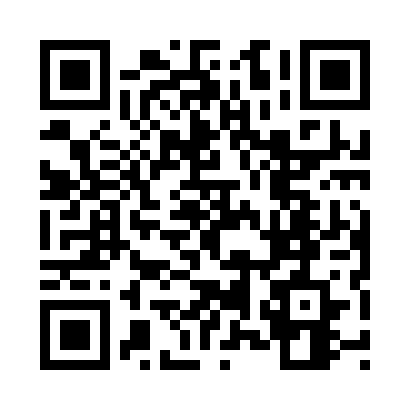 Prayer times for Spanish City, Louisiana, USAMon 1 Jul 2024 - Wed 31 Jul 2024High Latitude Method: Angle Based RulePrayer Calculation Method: Islamic Society of North AmericaAsar Calculation Method: ShafiPrayer times provided by https://www.salahtimes.comDateDayFajrSunriseDhuhrAsrMaghribIsha1Mon4:436:051:124:548:209:412Tue4:446:051:124:548:199:413Wed4:446:061:134:548:199:414Thu4:456:061:134:548:199:405Fri4:456:061:134:558:199:406Sat4:466:071:134:558:199:407Sun4:476:071:134:558:199:398Mon4:476:081:134:558:199:399Tue4:486:091:144:558:189:3910Wed4:496:091:144:558:189:3811Thu4:496:101:144:568:189:3812Fri4:506:101:144:568:179:3713Sat4:516:111:144:568:179:3714Sun4:526:111:144:568:179:3615Mon4:526:121:144:568:169:3616Tue4:536:131:144:568:169:3517Wed4:546:131:144:568:159:3418Thu4:556:141:144:568:159:3419Fri4:566:141:154:568:149:3320Sat4:576:151:154:568:149:3221Sun4:576:161:154:568:139:3122Mon4:586:161:154:568:139:3123Tue4:596:171:154:568:129:3024Wed5:006:181:154:568:119:2925Thu5:016:181:154:568:119:2826Fri5:026:191:154:568:109:2727Sat5:036:201:154:568:099:2628Sun5:046:201:154:568:099:2529Mon5:046:211:154:568:089:2430Tue5:056:221:154:568:079:2331Wed5:066:221:144:568:069:22